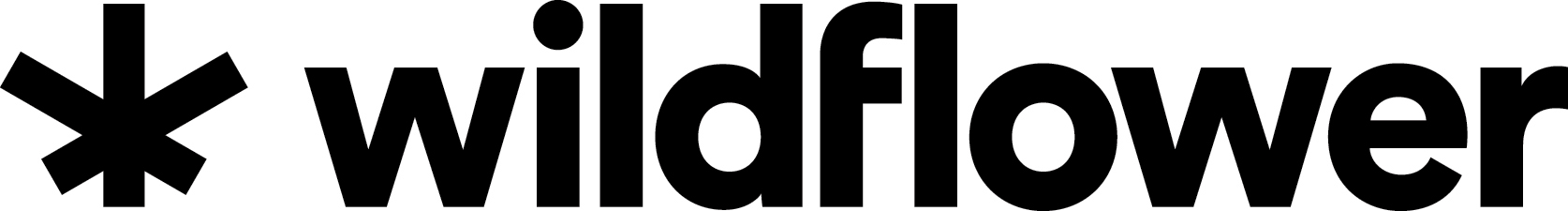 Wildflower Names Two Prominent Entrepreneurs to Advisory Board VANCOUVER, British Columbia, June 7, 2016: Wildflower Marijuana Inc. (CSE: SUN) (the "Company") announces that it has added Tim McCool and Andy Liu to the Company’s advisory board.Andy is a Technology leader with 15 years of experience at multi nationals including Nortel, IBM, and EA as well as startups like Hootsuite Media. Although Andy specializes in the Agile development of digital media systems, Andy also brings a practical approach to tackling any problem with incremental solutions and through building high performing teams.Tim is an entrepreneur and currently Managing Director of Coolife Holdings Inc.  With over 20 years of experience in real estate and business development he provides a strong knowledge of both product development and design.  Tim has successfully led several companies through start-up, survival, turnaround and growth modes. A creative and inventive thinker who craves a challenge and who is not afraid to work outside his comfort zone, Tim is a pragmatic and results orientated, with a focus on bottom line results.  He has a track record of achieving success in a variety of industries.CEO William MacLean stated, "We are pleased to add Tim and Andy to the Wildflower team.  Each of these individuals are experts in their fields and bring a broad based knowledge to the Wildflower business.  We look forward to working with them as we begin rolling out new products and expand our sales reach to other jurisdictions."The Company also wishes to announce that it has granted 400,000 incentive stock options to consultants of the Company at an exercise price of $0.20 for a period of five years.About Wildflower Marijuana Inc.Wildflower is a cannabis company focused on developing and designing branded products in the cannabis and healthcare sectors.  We develop proprietary product lines using THC or CBD by taking traditional herbal medicines and applying the most advanced science, technology and know-how to create quality products for the health conscious consumer. Wildflower works exclusively in jurisdictions where cannabis is legal or regulated. On Behalf of the Board of Directors“William MacLean”____________________________________William MacLeanDirector and CEOThe Canadian Securities Exchange Inc. has in no way passed upon the merits of the proposed transaction and has neither approved nor disapproved of the contents of this press release.711-675 West Hastings Street,Vancouver, B.C., V6B 1N2		Tel: (604) 559-0420                                                    www.wildflower.ca                                                  info@wildflower.ca